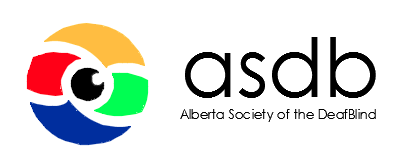 TimesheetSupport Services ProvidedSSP Name: ___________________________	  Date: ________________Reason:B = ASDB Board Business	P = SSP services for DeafBlind personal businessS = ASDB Social Event 		O = Other, please provide short explanationThis timesheet must be submitted with your invoice.DateStartTimeEndTimeTotalHoursName of DeafBlind memberReasonHourly RateHoursTotalGrand Total $